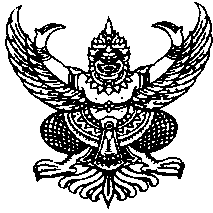                                                                    กันยายน  ๒๕๖6เรื่อง	การสำรวจข้อมูลองค์กรปกครองส่วนท้องถิ่นที่เข้าทำประโยชน์ในพื้นที่ป่าไม้ก่อนได้รับอนุญาต 
(กรณีที่ยื่นขออนุญาตได้ทันกำหนดภายใน 120 วัน ตามมติคณะรัฐมนตรีเมื่อวันที่ 11 พฤษภาคม 2564)เรียน  ผู้ว่าราชการจังหวัด ทุกจังหวัดอ้างถึง	หนังสือกรมส่งเสริมการปกครองท้องถิ่น ด่วนที่สุด ที่ มท 0820.3/ว 1149	ลงวันที่ 4 มิถุนายน 2564 สิ่งที่ส่งมาด้วย	1.	หลักเกณฑ์การสำรวจข้อมูลองค์กรปกครองส่วนท้องถิ่นที่เข้าทำประโยชน์		ในพื้นที่ป่าไม้ก่อนได้รับอนุญาต	จำนวน 1 ชุด	2.	แบบสำรวจองค์กรปกครองส่วนท้องถิ่นที่เข้าทำประโยชน์ในพื้นที่ป่าไม้ 		ก่อนได้รับอนุญาต   	จำนวน 1 ชุด	ตามที่ กรมส่งเสริมการปกครองท้องถิ่นได้ขอความร่วมมือจังหวัดแจ้งองค์กรปกครองส่วนท้องถิ่น เรื่อง การขยายเวลาในการยื่นคำขออนุญาตเข้าทำประโยชน์ในพื้นที่ป่าไม้ ตามมติคณะรัฐมนตรี
เมื่อวันที่ 23 มิถุนายน 2563 โดยขอให้ส่วนราชการและหน่วยงานของรัฐมายื่นคำขออนุญาตเข้าทำประโยชน์ในพื้นที่ป่าไม้ภายใน 120 วัน นับจากวันที่คณะรัฐมนตรีมีมติให้ขยายเวลาในการยื่นคำขออนุญาต นั้น	กรมส่งเสริมการปกครองท้องถิ่นพิจารณาแล้วเห็นว่า ปัจจุบันได้ครบกำหนดในการยื่นขออนุญาตตามระยะเวลาดังกล่าวแล้ว (สิ้นสุดการยื่นคำขอวันที่ 7 กันยายน 2564) แต่เนื่องจากคำขออนุญาตดังกล่าวอยู่ระหว่างการพิจารณาอนุญาตจากกรมป่าไม้ ดังนั้น จึงขอให้จังหวัดสำรวจองค์กรปกครองส่วนท้องถิ่นในพื้นที่ที่ได้ดำเนินการยื่นขออนุญาตเข้าทำประโยชน์ในพื้นที่ป่าไม้ตามมติคณะรัฐมนตรีเมื่อวันที่ 11 พฤษภาคม 2564 
ให้สำนักจัดการทรัพยากรป่าไม้แล้ว โดยให้รายงานกรมส่งเสริมการปกครองท้องถิ่นทราบทั้งเอกสารและผ่านทางไลน์
กลุ่ม “ขยะ สถ. เฉพาะ สถจ.”.ภายในวันที่ 30 กันยายน 2566 ทั้งนี้ ขอให้จังหวัดนำข้อมูลที่ได้สำรวจประสานกับสำนักจัดการทรัพยากรป่าไม้ที่อยู่ในพื้นที่รับผิดชอบให้เร่งรัดพิจารณาอนุญาตต่อไป รายละเอียดปรากฏตามสิ่งที่ส่งมาด้วย		จึงเรียนมาเพื่อโปรดพิจารณา 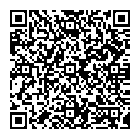 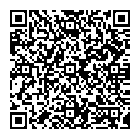 กองสิ่งแวดล้อมท้องถิ่นกลุ่มงานทรัพยากรธรรมชาติโทร. ๐-๒๒๔๑-๙๐๐๐ ต่อ 2113ไปรษณีย์อิเล็กทรอนิกส์ saraban@dla.go.th.ผู้ประสานงาน นายพีรวิทย์ พงค์สุรชีวิน โทร. 061 - 4027111ที่ มท ๐๘20.3/ว    				กรมส่งเสริมการปกครองท้องถิ่นถนนนครราชสีมา เขตดุสิต กทม. ๑๐3๐๐